Dear Sam Darwin,Good day!I am writing this letter to inform you that I am interested in the open Advertising Creative Director position at your company. This letter serves as my formal application for the position. I am currently working for the same position with the company, VIBGYOR Advertising.I am equipped with skills and knowledge on how to effectively create advertisements, campaigns, and presentations solely based on the client's standards. With almost 10 years of exposure in the advertising field, I learned various advertising and marketing principles and practices that are beneficial in performing my duties as a creative director. A good taste in art with a profound background in marketing and advertising procedures are my advantages in the position.Attached is my resume for you to review. Thank you for your time and consideration.Regards,Anna Sebastian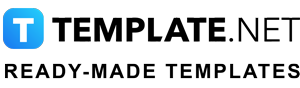 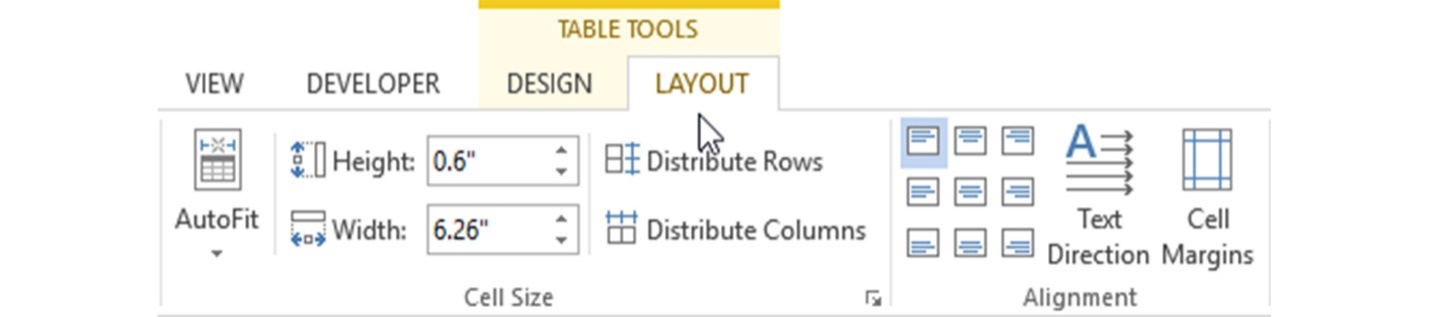 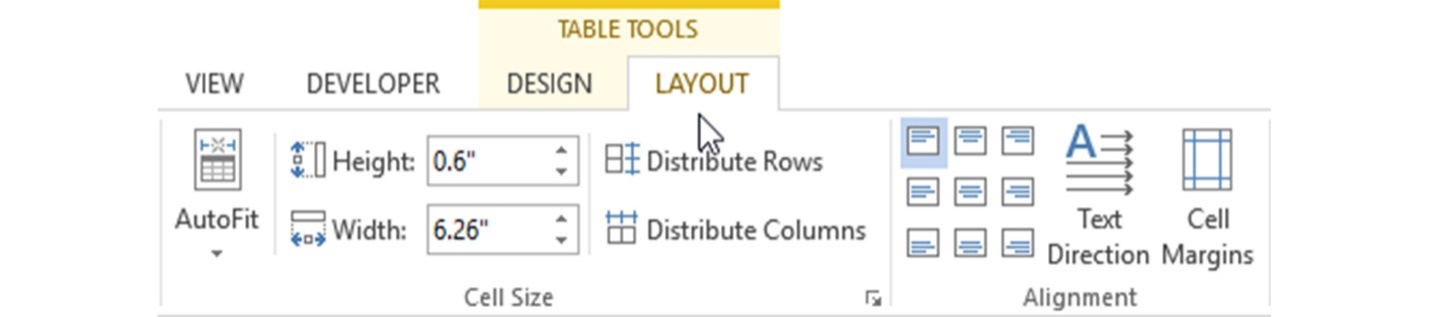 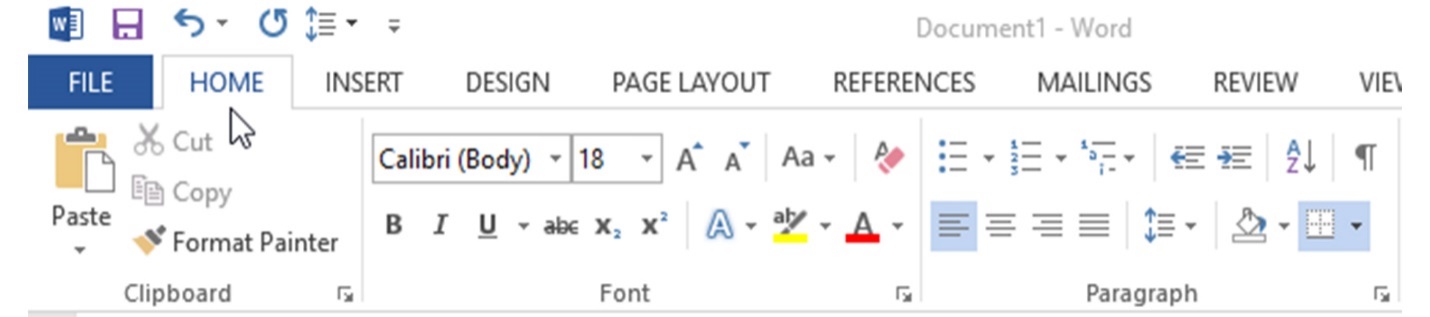 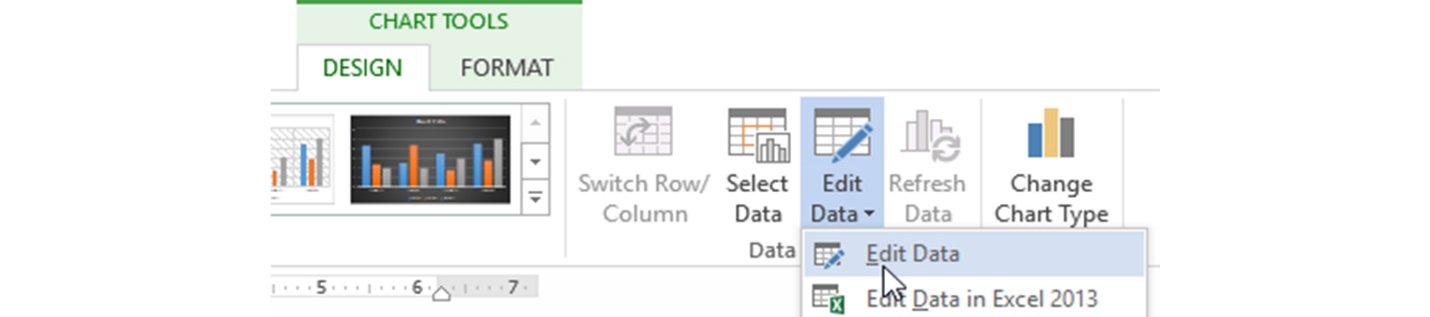 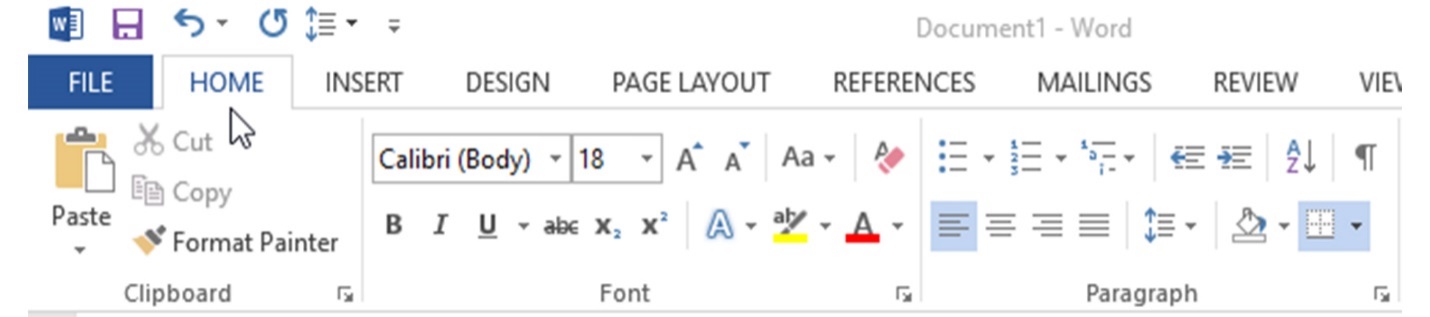 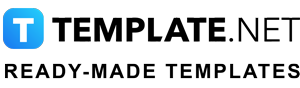 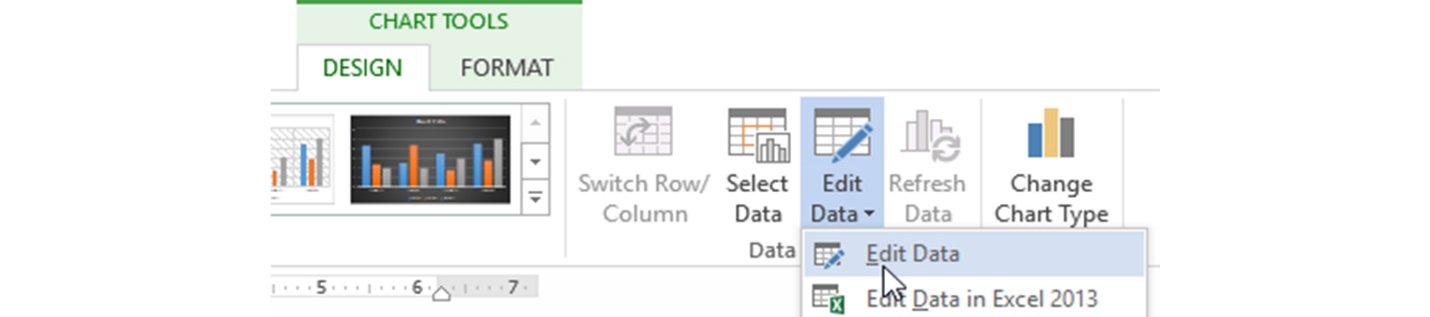 